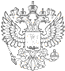 МИНИСТЕРСТВО ЦИФРОВОГО РАЗВИТИЯ, СВЯЗИ И МАССОВЫХ КОММУНИКАЦИЙ РОССИЙСКОЙ ФЕДЕРАЦИИФЕДЕРАЛЬНАЯ СЛУЖБА ПО НАДЗОРУ В СФЕРЕ СВЯЗИ,
ИНФОРМАЦИОННЫХ ТЕХНОЛОГИЙ И МАССОВЫХ КОММУНИКАЦИЙ 
(РОСКОМНАДЗОР)Реквизиты для внесения единовременной платы за право осуществлять наземное эфирное вещание, спутниковое вещание с использованием конкретных радиочастот (конкурсные взносы)(действуют с 1 сентября 2023 года)Получатель: Межрегиональное операционное УФК (Роскомнадзор, л/с 05951000960)ИНН 7705846236
КПП 770501001
Банк получателя: ОПЕРАЦИОННЫЙ ДЕПАРТАМЕНТ БАНКА  РОССИИ// Межрегиональное операционное УФК  г. МоскваБИК 024501901Номер единого казначейского счета  40102810045370000002Номер казначейского счета 03212643000000019502Назначение платежа: 2% конкурсный взнос // 98% единовременной платы, номинал частотного канала, городОБРАЩАЕМ ВНИМАНИЕ!!!При заполнении платежного поручения обязательно заполнять дополнительный код в поле 22 - 0006